April 24, 2022SECOND SUNDAY OF EASTER (SUNDAY OF DEVINE MERCY)Sign-up schedule for proclaimers for the month of May weekends is at the back of the church.  Please sign up for a mass you will be attending.Weekday masses April 26th  9:00 a.m. & 6:30 p.m.April 27th – 9:00 a.m.April 28th – 5:00 p.m. (Feast of St. Vital followed by potluck supper)April 29th – 9:00 a.m.Weekend Mass TimesSaturday 5:00 p.m.  (English)  Sunday 9:00 a.m. (bilingual)  11:00 a.m. (English)ADORATION – on Friday, April 29th  9:30 a.m.  – 4:15 p.m.Check out our website and check it regularly! www.saintvitalparish.com Our Lady of the Hill Knights of Columbus will be selling Sobey and No Frills gift cards after all masses on the weekend.  K of C Food Bank DriveK of C Food DriveThe Knights of Columbus will hold its monthly food drive in support of the Leduc Food Bank the weekend of April 30-May 1.  Please drop your donation in the bin in the Church vestibule. Thanks to all the Parishioners who have been supporting this effort over the months.  The needy of Leduc County thank you as well.Baptism Preparation CourseAre you expecting a child in the near future? Consider taking Baptism Preparation now while you are waiting for the birth of your son or daughter. The classes are for parents and sponsors (godparents). Attending now eliminates the need to find baby-sitters, rearrange feeding schedules etc. plus it adds to the joyful anticipation of your new arrival. Parents wishing to register for the next courses which will be held on Monday, May 9th and June 13th at 7:00 pm please call the parish office.The church will be open every Wednesday evening from 8 - 9 PM for anyone to come spend an hour in prayer, the Blessed Sacrament is not exposed during this time. The evening opens with a group rosary, followed by private prayer for the remainder of the time. A wonderful opportunity to pray in unison, with a special focus on all marriages, all children and all families. All are welcome!Feast of St. Vital – Thursday, April 28thCome Celebrate the Feast of St. Vital.  Mass at 5 p.m. followed by potluckMass IntentionsSaturday, April 23rd – † Adrian, Jeanne and Vivian BerubeSunday, April 24th – (9:00 a.m.) †Patrick EmopokeTuesday,  April 26th  – †Thomas HuwilerWednesday, April 27th – † Don DewaldFriday, April 29th – SI Remi & Joceline LeBlancSaturday, April 30th – †Albert CasavantSunday, May 1st – SI Mike Collins† = Repose of the Soul   SI = Special IntentionPlease pray for the people of Ukraine as they suffer an unprovoked and unjustified attack by Russian military forces.Prayer for Ukraine
O God of love, we pray for the people of Ukraine,
the frail and the elderly,
the women and children who are left alone,
grieving families with loved ones who have fallen,
and the multitudes who have lost everything.O God of peace, how we long that violence will cease,
that the machines of war,
will be transformed into implements of peace.
Be with the leaders of this world,
that their decisions will be keenly oriented
towards a just and lasting peace.O God of compassion, open our hearts,
to care for the refugees who may come to our shores
and the needy stranger in our midst.
For Christ’s sake. Amen.
The Rev. Dr. Das Sydney, President,
The Canadian Council of Churches.Divine Mercy Sunday ~ April 24th, 2022“You believe in me, Thomas, because you have seen Me, says the Lord; Blessed are those who have not seen Me, but still believe!” ~ Gospel of JohnConfessions – 1:00 p.m. – 2:30 p.m.Divine Mercy Chaplet – 3:00 p.m. – 3:30 p.m.Benediction – 3:30 p.m. – 3:45 p.m. Prayed on ordinary rosary beads, The Chaplet of The Divine Mercy is an intercessory prayer that extends the offering of the Eucharist, so it is especially appropriate to use it after having received Holy Communion at Holy Mass. It may be said at any time, but our Lord specifically told St. Faustina to recite it  during the nine days before the Feast of Mercy (the first Sunday after Easter).  He then added: “By this Novena, (of Chaplets) I will grant every possible grace to souls.” The eighth and final day of the Octave of Easter is celebrated as Divine Mercy Sunday. Though every second is filled with the mercy of God, this day is especially observed to recollect and acknowledge the mercy we receive from God. According to Saint Faustina, it is a day when the floodgates of mercy are opened wide and God lavishes us with more than we could hope for. Pope Saint Paul II put this celebration on the church’s calendar in the year 2000 when he raised Sister Faustina to sainthood. In his message the Pope said, "Today my joy is truly great in presenting the life and witness of Sr. Faustina Kowalska to the whole Church as a gift of God for our time. By Divine Providence, the life of this humble daughter of Poland was completely linked with the history of the 20th century, the century we have just left behind." Give thanks to the Lord, for He is good; His steadfast love endures forever; reads this Sunday’s responsorial Psalm. God never fails to shower his love and mercy on all those who turn to Him. We get a glimpse of Divine Mercy in action in this Sunday’s first reading. The early Christians believed in Divine Mercy and were so filled with the Holy Spirit that, “no one claimed private ownership” rather, “everything they owned was held in common.” In the Gospel, the apostle Thomas says that he must have some proof before he can believe this incredible truth of Jesus’ resurrection. Perhaps he wanted to claim to the world during his apostolic journeys, that he had seen the risen Lord and testified himself, and that his preaching was authentic. On this Divine Mercy Sunday, let us thank God for the abundance of His gift that He bestows upon us. Let us turn our eyes toward our merciful Lord and be open to all that He wishes to bequeath on us.A Called to Protect training session has been scheduled for Tuesday May 3, 2022 starting at 7pm.  The 2.5 hour workshop will be by Zoom.     Here’s the link for the registration https://forms.gle/mCcffrnvNYvQvmGX6K of C Pancake BreakfastThe Knights will be holding a Parish Pancake Breakfast after the 9:00 a.m. and 11:00 a.m. Masses on Sunday, April 24Scent Free Makes Sense We would like the parish to be sensitive to folks with allergies and refrain from wearing perfume and aftershave at Mass. Thank you in advance for your consideration.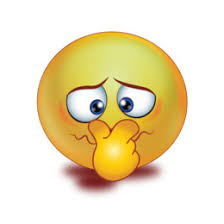 Stewardship Corner 2nd Sunday of Easter (Divine Mercy Sunday) April 23/24, 2022 In today’s first reading from the Acts of the Apostles we hear it proclaimed that many “signs and wonders” were performed in public by Christ’s followers, a demonstration that produced two results. First, the people of Jerusalem outside the Christian community were awed by what the disciples were performing. And in the midst of all this amazement, many were being converted. Good stewards know of the evangelizing power emanating from their daily acts of love, compassion, kindness and generosity. They believe that if they stay focused on Christ each day, every act has the power to transform a broken world. What “signs and wonders” will we perform today?Lenten Project: Mother d’Youville and Saint Vital ParishPlease return your baby bottles by the end of April!For more information on Pangawe Primary please go here: https://chalice.ca/pangawe-primary-school**If you’d like a tax receipt, please make cheques payable to Chalice Canada and include your email address.Thanks so much for helping us help the students of Pangawe Primary in Tanzania.If you have any questions, please contact Teresa Ruzycki at teresa.ruzycki@starcatholic.ab.caGod bless.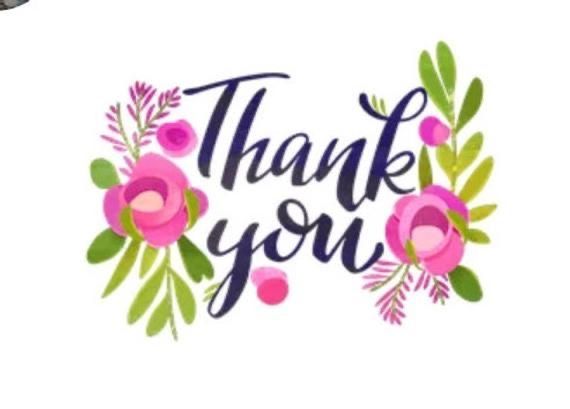  A big thank you to everyone who volunteered during Holy Week to help make Easter a beautiful time for all. Your effort and dedication is very much appreciated.Star of the North Retreat Centre, www.starofthenorth.ca, 780-459-5511Food & Faith: Cultivating an Appetite for Change is the final public lecture in our Climate Hope Speaker Series. The Bible is a book about food; come discover a robust food ethic in scripture. Join us for an in-person or online evening Roy Berkenbosch, founding director of the Micah Centre at The King’s University. Saturday, April 30 at 7:00 pm. Open to the public by donation. Phone 780-459-5511 or register at www.starofthenorth.ca/climate-hope

Holy Ground: The Spiritual Act of Growing & Sharing Food is a series of outdoor urban gardening evenings with Clinton Porritt, combining ritual & reflection with hands-on good gardening practices and education around issues such as creation care and food security. 8 Wednesdays from 6:30 to 8:00 pm, May 4 to June 22. Cost: $120. Phone 780-459-5511 or register at www.starofthenorth.ca/holy-groundBereavement Support Group—Starting May 10 Join Wanda Lehman in a safe environment for those who are bereaved; to share stories, gain support through one another, and learn strategies to assist with issues with your personal grief journey. 8 Tuesdays from 1:30 to 3:00 pm, May 10 to June 28. Cost: $120. Phone 780-459-5511 or register at www.starofthenorth.ca/bereavementMEN of INTEGRITY CONFERENCE Lead by Example! Into the Light! Date: April 29-30 Friday: 5:30—10:00 pm Saturday: 7:30 am—4:00 pm Locale: Holy Trinity Parish Speakers: Archbishop Richard Smith Andre Regnier and Father Paul Moret Registration: Early bird $50./man and $40./student April 25 Registration: $60./man and $50./student Online: www.catholicfamilyministries.com or call 780-934-2202 “The light shines in the darkness, and the darkness has not overcome it”        John 1:15.